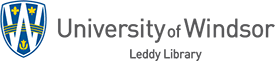 North American Industry InformationThe following resources are starting points in the search for industry information. The focus is on industry/market research. Some of the resources are freely available on the web. Others are Leddy Library subscriptions and so, if you are off-campus, you will need to sign on with your University of Windsor ID and email password. If you do not find what you are looking for, please contact Katharine Ball at (519) 253-3000, ext. 3852Start with the Leddy Library DatabasesThese are located on the Business Administration Subject Pagehttp://leddy.uwindsor.ca/business-administrationIBISWorldhttp://led.uwindsor.ca/ibisworldA broad range of industry reports for the United States, Canada, Ontario, and China; also a few global reports. Information includes an industry overview, industry performance, industry outlook, products and markets, competitive landscape, major companies, operating conditions, and key statistics.Global Market Information Database: Passport http://led.uwindsor.ca/gmidAn international database with both global and country level industry reports and statistics. Its focus is consumer goods and services. Information includes trends, market size and data, and competitive landscape. Use the Industries tab at the top. Then, under Country Reports, select your industry sub-category and country.Market Research.comhttp://led.uwindsor.ca/market-researchGlobal and U.S. reports for service industries, consumer goods, food & beverage, heavy industry, life science, the public sector, and technology & media. Report providers include: Kalorma, Packaged Facts, SBI Energy, Simba Information, Freedonia Focus, and Paul Budde.Conference Board of Canada E-Libraryhttp://led.uwindsor.ca/conference-board-canada
Forecasts for key Canadian industries in the primary sectors, manufacturing, and services. Browse by Topic. Then choose Industry Sector Economics.eMarketer Prohttp://led.uwindsor.ca/emarketer-proProvides reports and forecasts in areas such as digital marketing, media, advertising, retail and e-commerce, social media, demographics; global and some country coverage.Mintelhttp://led.uwindsor.ca/mintelCanadian reports; overview of market size, including a five year forecast, brand share, category trends, consumer attitudes and behaviours; each report also includes downloadable consumer survey data.Business Source Completehttp://led.uwindsor.ca/business-source-completeBroad U.S./international coverage; includes scholarly journal articles, trade magazine articles, country reports, company reports, industry profiles, etc.Browse the Industry Profiles (right side). These profiles are mainly from Marketline/Datamonitor, Business Monitor, and Barnes Reports. They cover hundreds of industries and are both global and country-specific.Search for industry information. Type keywords that describe your industry into the Search box, and limit by date, if appropriate. Example: (automo* OR motor vehicle) and canad*ProQuest Businesshttp://led.uwindsor.ca/proquest-businessA global search of ProQuest business databases, including ABI/Inform, CBCA Complete, EconLit, and others; contains scholarly journal articles, trade magazine articles, industry and market research, etc.Browse Industry and Market Research Reports (top, right). These reports are from several providers: Business Monitor, First Research, Just-Series Market Research. They cover a large number of industries; some are global in coverage, some are country-specific. Search for Industry Information. Go to the Advanced Search; type keywords that describe your industry into the search box; limit by date if appropriate. Mergent Intellecthttp://led.uwindsor.ca/mergent-intellectFirst Research U.S. industry reports, Dun and Bradstreet Key Business Ratios, and an extensive international business directory.Mergent Onlinehttp://led.uwindsor.ca/mergent-onlineFinancial data, Investext Investment Reports, Horizon Global: supply chain information.Economist Intelligence Unithttp://led.uwindsor.ca/eiuSelect the Industry Analysis database. Provides 5 year forecasts, analysis, and data for six key industrial sectors: automotive, consumer goods, energy, financial services, healthcare, and telecommunications. The profiles are also available for many industry sub-sectors and approximately 60 different countries.Compustat (via WRDS)http://leddy.uwindsor.ca/business-administration/compustat
Very detailed financial information. Industry specific financial variables for airlines, banking, gaming, home-building, healthcare facilities, lodging, managed healthcare, mining, oil and gas, retail, semi-conductors and utilities.
Leddy Library Cataloguehttp://led.uwindsor.ca/catalogueInformation on different industries. A few examples include:DesRosiers automotive reports  Serials, 3rd Floor West: HD9710.A1 D46
DesRosiers automotive yearbook  Serials, 3rd Floor West: HD9710.A1 D47
Ward's motor vehicle facts & figures  Serials, 3rd Floor West: HD9710.U5 A82____________________________________________________________________________________Supplement with Free Industry Information from the WebDo a general Google search, but also focus your search by considering who might be producing the information you are looking for. Governments, industry associations, accounting and consulting firms, and universities are often good sources of free information and reports. Below are a few examples.Canada. Department of Innovation, Science, and Economic Development. Industry Sector Intelligencehttps://www.canada.ca/en/services/business/research/industrysectorintelligence.htmlCanadian industry reports and statisticsStatistics Canadahttp://www.statcan.gc.ca/en/startBrowse by Subjects. Look under Energy, Manufacturing, Retail and Wholesale, or any other heading relevant to your industry. There are additional statistical products that are only available to University of Windsor faculty, staff, and students. For these, please contact Berenica Vejvoda or Katharine BallUnited States. Census Bureau. Business and Economyhttps://www.census.gov/topics/business-economy.htmlA good starting point for U.S. industry informationThomasNethttps://www.thomasnet.comUseful for estimating the size of an industry and for compiling lists of companies within an industry and geographical area. Focuses on suppliers of industrial products and services.Updated February 2020